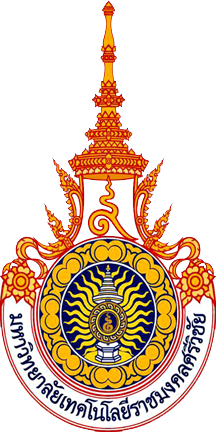 แนวปฏิบัติที่ดีจากการจัดการความรู้เรื่อง การเสริมทักษะการเรียนรู้ให้แก่นักศึกษานอกชั้นเรียนคณะวิศวกรรมศาสตร์และเทคโนโลยีมหาวิทยาลัยเทคโนโลยีราชมงคลศรีวิชัย วิทยาเขตตรังสรุปองค์ความรู้ด้านการผลิตบัณฑิตคณะวิศวกรรมศาสตร์และเทคโนโลยี มหาวิทยาลัยเทคโนโลยีราชมงคลศรีวิชัย วิทยาเขตตรัง********************************************ประเด็นการแลกเปลี่ยน : ด้านการผลิตบัณฑิต (การเสริมทักษะการเรียนรู้ให้แก่นักศึกษานอกชั้นเรียน)คุณเอื้อ (ประธาน)			ผู้ช่วยศาสตราจารย์ชัยวัฒน์  สากุลคุณอำนวย (จุดประกายความคิด)		นางสาวศยมน  พุทธมงคลคุณกิจ (สมาชิกในกลุ่ม)			1. ผู้ช่วยศาสตราจารย์สำราญ  โชคสวัสดิกร					2. นายสิทธิศักดิ์  โรจชะยะ					3. นายสุรินทร์  กาญจนะ					4. นายกฤตวัฏ  บุญชู					5. นายประสิทธิ์  ศรีนคร					6. นางสาวจันทิรา  เจือกโว้น					7. นายนเรศ  ขวัญทอง						8. นายภูมินทร์  อินทร์แป้น					9. นางสาวศิรินันทร์  นาพอคุณลิขิต (ผู้บันทึก)			น.ส.มะลิวัลย์  หนูเซ่งคุณวิศาสตร์				นายเฉลิมวุฒิ  แก้วอ่อนปัญหาและอุปสรรคสังคมโลกปัจจุบันมีการเปลี่ยนแปลงเกิดขึ้นอย่างรวดเร็วได้มีการนำเทคโนโลยีเข้ามาช่วยในการทำงานและการดำเนินชีวิตมากขึ้น ผู้ที่สามารถปรับตัวมีทักษะด้านการสื่อสาร การแก้ไขปัญหา ความคิดสร้างสรรค์ การคิดเชิงวิพากษ์และสามารถประยุกต์ใช้เทคโนโลยีเพื่อสร้างงานอย่างมีประสิทธิภาพ ตามความคาดหวังขององค์กร ย่อมเป็นที่ต้องการของสถาบันองค์กรต่าง ๆ ดังนั้น การพัฒนาเยาวชนยุคใหม่เพื่อให้ก้าวทันสู่โลกแห่งอนาคต โดยอาศัยกระบวนการจัดการศึกษาที่มีคุณภาพและสอดคล้องกับสังคมโลกนั้น จึงไม่ควรแต่มุ่งให้ผู้เรียน เรียนรู้แค่เนื้อหา สาระวิชาในห้องเรียนเท่านั้น แต่ผู้เรียนควรเรียนรู้โดยการสร้างองค์ความรู้จากแหล่งเรียนรู้ที่หลากหลายนอกห้องเรียนและควรฝึกทักษะที่จำเป็นเพื่อการดำรงชีวิตและการทำงานในศตวรรษใหม่แนวทางการปฏิบัติที่ดี		1. การจัดการเรียนการสอนที่หลากหลายเน้นทฤษฎีและการปฏิบัติ การเรียนรู้จากผู้ประกอบการ การศึกษาดูงาน เป็นต้น การจัดกิจกรรมการพัฒนาและเพิ่มศักยภาพนักศึกษาระหว่างเรียนเพื่อเพิ่มประสบการณ์การเรียนรู้ การทำงาน การประกอบอาชีพ		2.  การเสริมทักษะการเรียนรู้ให้แก่นักศึกษานอกชั้นเรียนผ่านการจัดการเรียนการสอนที่มีการ  บูรณาการกับการวิจัย		3. จัดกิจกรรมการพัฒนาและเพิ่มศักยภาพนักศึกษาระหว่างเรียนเพื่อเพิ่มประสบการณ์การเรียนรู้ การทำงาน การประกอบอาชีพ เช่น เมื่ออาจารย์ผู้สอนจัดโครงการบริการทางวิชาการฝึกอบรมให้แก่บุคคลภายนอก ก็ให้นำนักศึกษาไปเป็นผู้ช่วยในการฝึกอบรมทำให้นักศึกษาได้ฝึกปฏิบัติจริงๆ ไปพร้อมกับการดำเนินโครงการ